Spellings 23.10Test yourself…How many of these can you remember?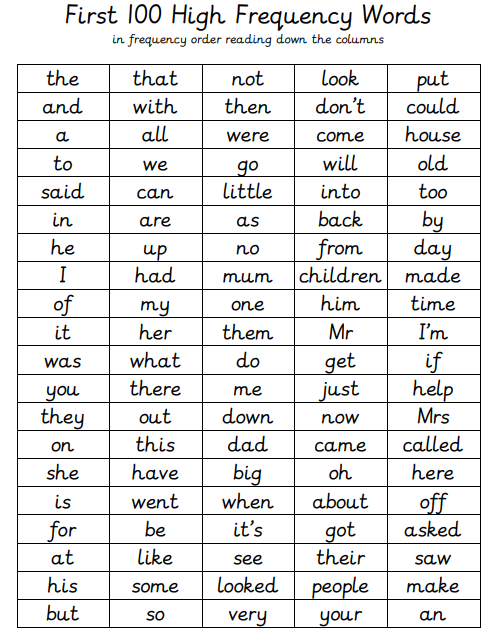 